КОМИССИЯ ПО ОБЕСПЕЧЕНИЮ                                                                                                       БЕЗОПАСНОСТИ ДОРОЖНОГО ДВИЖЕНИЯ Соблюдай правила дорожного движения!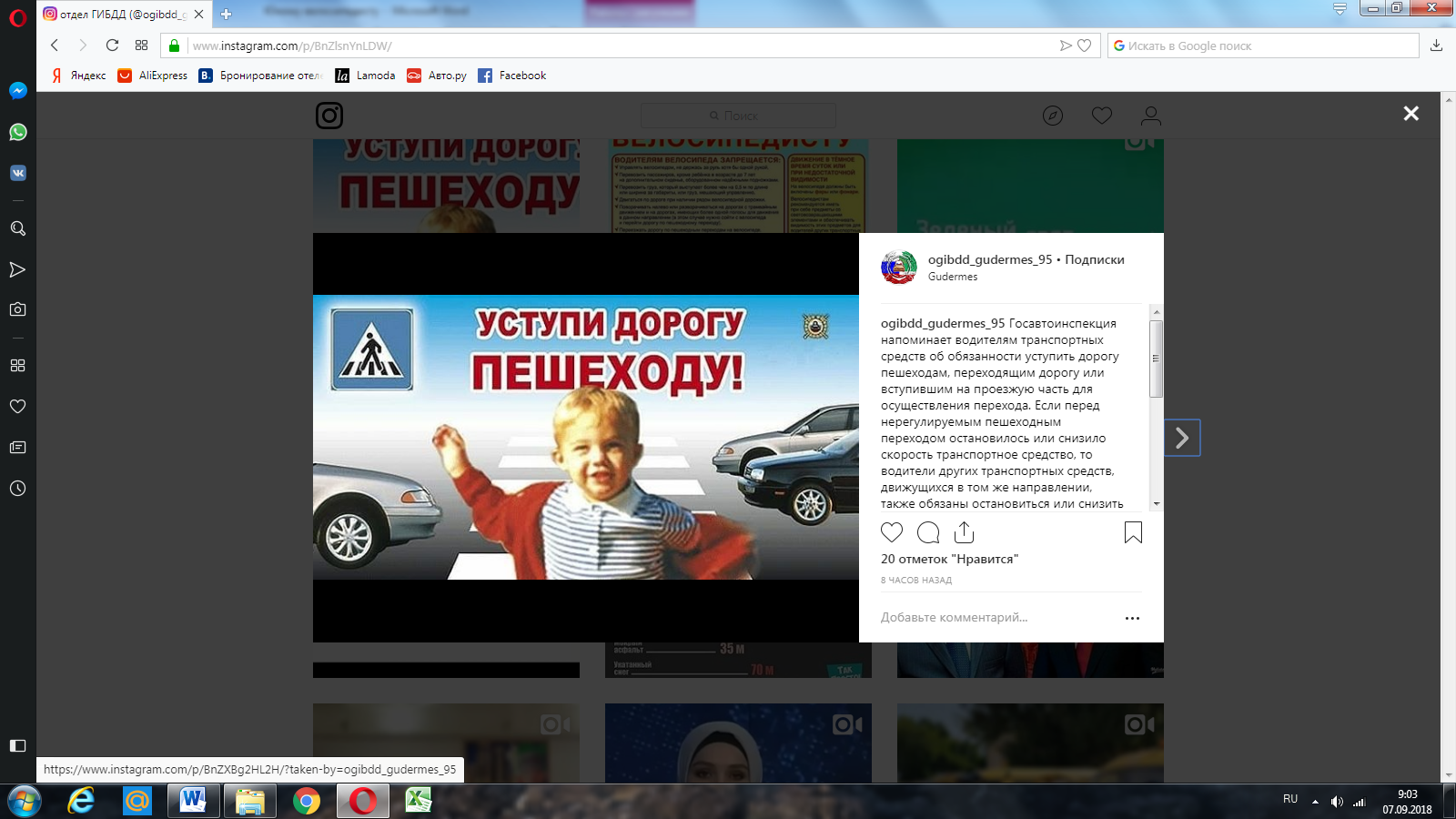 	Комиссия по обеспечению безопасности дорожного движения Гудермесского муниципального района напоминает водителям транспортных средств об обязанности уступить дорогу пешеходам, переходящим дорогу или вступившим на проезжую часть для осуществления перехода. 	Если перед нерегулируемым пешеходным переходом остановилось или снизило скорость транспортное средство, то водители других транспортных средств, движущихся в том же направлении, также обязаны остановиться или снизить скорость. На регулируемых пешеходных переходах при включении разрешающего сигнала светофора водитель должен дать возможность пешеходам закончить переход проезжей части данного направления. Запрещается въезжать на пешеходный переход, если за ним образовался затор, который вынудит водителя остановиться на пешеходном переходе.	За непредоставление преимущества в движении пешеходам законодательством Российской Федерации предусмотрена ответственность в виде штрафа.